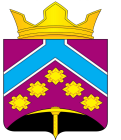 РОССИЙСКАЯ ФЕДЕРАЦИЯКРАСНОЯРСКИЙ КРАЙ УЖУРСКИЙ РАЙОНПРИРЕЧЕНСКИЙ СЕЛЬСКИЙ СОВЕТ ДЕПУТАТОВРЕШЕНИЕ26.03.2019                                   п. Приреченск                               № 30-107рОб утверждении примерного планаработы депутатов Приреченскогосельского Совета на 2019	На основании Федерального закона от 06.10.2003 года № 131-ФЗ «Об общих принципах организации местного самоуправления в Российской Федерации», рассмотрев примерный план работы депутатов Приреченского сельского Совета на 2019 год, Устава Приреченского сельсовета,  Приреченский  сельский Совет депутатов РЕШИЛ:	1.Утвердить примерный план работы депутатов Приреченского сельского Совета на 2019 года согласно приложению.	2.Контроль за исполнением настоящего Решения возложить на председателя Приреченского сельского Совета депутатов Барахтину А.В.. 	3.Настоящее решение вступает в силу со дня, следующего за днем его официального опубликования в газете «Приреченские вести» и официальном сайте администрации Приреченского сельсовета в сети ИнтернетПредседатель сельского Совета депутатов                                                                     А.В. БарахтинаГлава Приреченского сельсовета                                                                                 А.В. КостяевУТВЕРЖДЁНРешение Приреченского сельского Совета депутатовот 26.03.2019 № 30-107рПлан работы Приреченского сельского Совета депутатов на 2019№ 
п/пНаименование мероприятийСрок исполненияОтветственные исполнители1234 1. Организационные мероприятия 1. Организационные мероприятия 1. Организационные мероприятия 1. Организационные мероприятия1.Заседания Приреченского сельского Совета депутатовВ соответствии с РегламентомПредседатель Совета 2.Заседания комиссий Приреченского сельского Совета депутатовВ соответствии с планом проведения заседаний комиссийПредседатели комиссий3.Прием граждан Приреченского сельского Совета депутатов в избирательных округахВ соответствии с графиком приемаДепутаты Совета 4.Работа с письмами, жалобами, обращениями граждан, предприятий, организаций, учрежденийПостоянноПредседатель Совета 5.Осуществление контроля исполнения решений, принятых Приреченского сельского Совета депутатовВ течение годаПредседатель Совета 6.Подготовка вопросов для рассмотрения на заседаниях Приреченского сельского Совета депутатовВ течение годаПредседатель Совета 
Депутаты Совета 
Администрация8.Разработка и утверждение нормативно-правовых документов, касающихся деятельности органов местного самоуправленияВ течение годаДепутаты Совета 9.Осуществление предварительного, текущего и последующего контроля по бюджетно-финансовым вопросамВ течение годаКомиссия Совета по экономическим и финансовым вопросам 10.Информирование населения о деятельности Совета депутатовВ течение годаДепутаты Совета депутатов 11.Заслушивание отчета Главы Приреченского сельсовета за 2018 Февраль - март Депутаты Совета 
Администрация2. Нормотворческая деятельность2. Нормотворческая деятельность2. Нормотворческая деятельность2. Нормотворческая деятельность1.Утверждение отчета об исполнении бюджета Приреченского сельсовета за отчетный год, 1 квартал,1 полугодие, 9 месяцев текущего годаВ течение года Депутаты Совета 
Администрация2.Внесение изменений в бюджет Приреченского сельсовета на 2019 годВ течение годаДепутаты Совета 
Администрация3. Принятие нормативных правовых актов поселенияЕжеквартальноДепутаты Совета 
Администрация4. Внесение изменений в НПА поселения в соответствии с изменениями федерального и регионального законодательстваВ течение годаДепутаты Совета 
Администрация5.Утверждение бюджета Приреченского сельсовета на 2020 год и плановый период 2021-2022 гг4 кварталДепутаты Совета 
Администрация